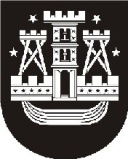 KLAIPĖDOS MIESTO SAVIVALDYBĖS TARYBASPRENDIMASDĖL pritarimo sutarčių projektams2013 m. rugsėjo 25 d. Nr. T2-249KlaipėdaVadovaudamasi Lietuvos Respublikos vietos savivaldos įstatymo (Žin., 1994, Nr. 55-1049; 2008, Nr. 113-4290; 2009, Nr. 77-3165; 2010, Nr. 25-1177, Nr. 51-2480, Nr. 86-4525; 2011, Nr. 52-2504; 2012, Nr. 136-6958) 16 straipsnio 2 dalies 26 punktu ir Lietuvos Respublikos civilinio kodekso (Žin., 2000, Nr. 74-2262) 6.983 straipsniu, Klaipėdos miesto savivaldybės taryba nusprendžia:1. Pritarti pridedamiems:1.1. Taikos sutarties projektui;1.2. Papildomo susitarimo prie 2012 m. vasario 29 d. Koncesijos 2001 m. liepos 11 d. sutarties Nr. 16-461 nutraukimo sutarties Nr. J9-167 projektui;1.3. Papildomo susitarimo prie 2012 m. vasario 29 d. Koncesijos 2001 m. liepos 11 d. sutarties Nr. 16-462 nutraukimo sutarties Nr. J9-168 projektui.2. Įgalioti Klaipėdos miesto savivaldybės administracijos direktorių pasirašyti 1 punkte nurodytų sutarčių projektus.Šis sprendimas gali būti skundžiamas Lietuvos Respublikos administracinių bylų teisenos įstatymo nustatyta tvarka Klaipėdos apygardos administraciniam teismui.Savivaldybės meras Vytautas Grubliauskas